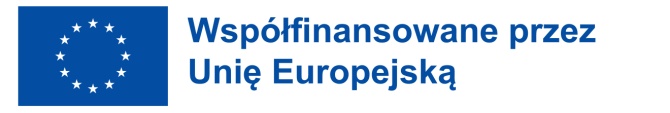 FORMULARZ APLIKACYJNY (pracownik) rok szkolny 2021/2022PROGRAM: 			Erasmus + sektor Kształcenie i szkolenie zawodowe				Akcja kluczowa 1: mobilność edukacyjna osóbNUMER PROJEKTU:  		2021-1PL01-KA121-VET-000011580NUMER AKREDYTACJI: 	2020-1-PL01-KA120-VET-096148Niniejszym, na podstawie art. 6 ust. 1 pkt a) Rozporządzenia Parlamentu Europejskiego i Rady (UE) 2016/679 z dnia 27 kwietnia 2016 r. w sprawie ochrony osób fizycznych w związku z przetwarzaniem danych osobowych i w sprawie swobodnego przepływu takich danych oraz uchylenia dyrektywy 95/46/WE (dalej zwanym „RODO”  wyrażam zgodę na przetwarzanie moich danych osobowych zawartych w formularzu dla celów rekrutacji do projektu nr 2021-1PL01-KA121-VET-000011580 w ramach programu Erasmus+. Wyrażam zgodę na wprowadzenie moich danych osobowych do systemów informatycznych Zespołu Szkół Zawodowych nr 1 im. gen. Sylwestra Kaliskiego, zgodnie z  art. 6 ust. 1 pkt a) RODO.Administratorem Danych Osobowych (zwanym dalej „ADO”) jest Zespół Szkół Zawodowych nr 1 im. gen. Sylwestra Kaliskiego z siedzibą w Działdowie, adres: ul. Pocztowa 6, 13-200 Działdowo.Zespół Szkół Zawodowych nr 1 im. gen. Sylwestra Kaliskiego wyznaczyła osobę odpowiedzialną za zapewnienie przestrzegania przepisów prawa w zakresie ochrony danych osobowych, z którą można skontaktować się pod adresem e-mail: zsznr1@hot.plPonadto zgodnie z art. 15-21 oraz art. 77 RODO przysługuje osobie uczącej się prawo dostępu do danych, ich sprostowania, usunięcia (jeśli pozwalają na to przepisy prawa) lub ograniczenia przetwarzania, prawo do wniesienia sprzeciwu wobec przetwarzania danych oraz wniesienia skargi do organu nadzorczego, a także prawo do przenoszenia danych.Dane nie będą przekazywane do państwa pozostającego poza Europejskim Obszarem Gospodarczym (tzw. państwa trzeciego) lub organizacji międzynarodowej.Podane dane osobowe będą przetwarzane w celu spełnienia wymogów prawnych związanych ze wspomnianym projektem.Dane będą przetwarzane przez okres wynikający z odrębnych przepisów prawa.data i podpis kandydata/tkidata i podpis Dyrektora szkołyDokumenty przyjęto:Data: ………………………………..		           Podpis: …………………………………..Dane podstawowe kandydata/tki:Dane podstawowe kandydata/tki:Dane podstawowe kandydata/tki:1.Imię/imiona2.NazwiskoPłeć3.Data i miejsce urodzenia4.Obywatelstwo 5.PESEL6.Telefon kontaktowy7.Adres e-mail8.Adres zamieszkania (ulica, kod pocztowy, miasto)Informacje o kandydacie/tceInformacje o kandydacie/tceInformacje o kandydacie/tce10.Stanowisko11.Miejsce pracy (pełna nazwa, adres)12.Nauczane przedmioty13.Staż pracyDane do rekrutacji:Dane do rekrutacji:Dane do rekrutacji:1.Osiągnięcia zawodowe2.Zaangażowanie w życie szkoły oraz realizacja dodatkowych przedsięwzięć na rzecz uczniów3.Motywacja do wyjazdu4.Samoocena znajomości  angielskiego według ESOKJ (A1,A2,B1,B2,C1,C2)5.Znajomość innych języków obcych